James Chase	james@jameschase.com	jameschase.comSummaryCongratulations technology leader! You’ve worked hard to hire the best, and create a great initial product. Now, as the team grows, things get more complicated. You need a mentor who knows what you’re facing, and is available to advise you. I now specialize in coaching engineering leaders to grow and scale teams while avoiding costly mistakes.I’ve been hiring and leading engineering teams for over 18 years. I sold my first startup to Oracle and another to Match.com. I’ve hired engineering teams from scratch, and grown others to over 60 engineers. I’m now available to mentor you at a fraction of the cost of hiring me full-time.People	Learn how to become a servant-leader. Practice radical candor. Empower team members. Solve problems of individuals and fix broken teams. Learn to mentor other leaders while building career paths for those who will be happiest remaining individual contributors. Process	Become a pragmatic expert on agile processes, applying only those that are right for your team. Drive to deliver real value to customers at regular intervals.Product	Learn how to partner with PMs, coach/mentor junior PMs, and champion rigorous vetting of feature requests so that your team works on only the most valuable ones.I’m on your side to help you become the confident leader you deserve to be. Experience	Founder and Coach		August 2018 – Present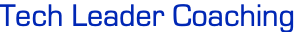 Coaching technology leaders through all phases of company growth, from seed through later rounds. 	Adjunct Professor, College of Engineering		June 2019 – Present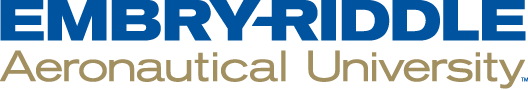 Part-time professor of Computer Science and Computer Engineering. Embry-Riddle is the world’s largest and most respected university specializing in aviation and aerospace. For five straight years, US News & World Report has rated them in the top five Bachelor’s programs.	VP, Engineering		April 2017 – April 2018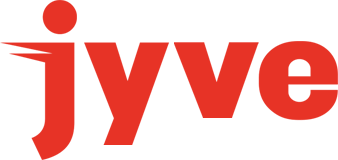 Connecting brands and retailers with a pool of well-trained on-demand talent to solve the biggest problems in the consumer goods industry. Think of it as Uber for product merchandising.	Head of Corporate Engineering		November 2016 – April 2017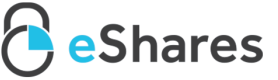 eShares platform allows companies—from seed stage to pre-IPO—to manage equity electronically.	VP, Engineering		June 2014 – November 2016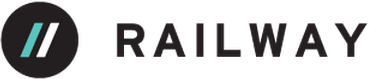 Bootstrapped a company building retail Loyalty Apps and related Bluetooth Beacon technologies.	VP, Engineering		August 2013 – June 2014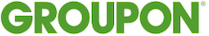 Formed a cohesive team from a group of acquired startups, leading all engineering and test in Groupon’s San Francisco office. Built a visionary “merchant OS” platform for managing the operation of small businesses.	VP, Engineering and Operations		January 2012 – April 2013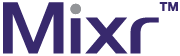 Acquired by Match.com for our ongoing business, technology, and team.Stabilized unhappy team and helped them to re-focus, remaining close friends with many. Created Mixr iOS app with personalized avatars moving through virtual, 3D-like environments such as clubs and cafes. 	VP, Engineering and Operations		November 2010 – September 2011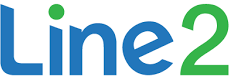 Line2 app provides a real second phone number for sending and receiving calls and SMS/MMS.Reduced outages by over 50%. Added both Android and designed-for-iPad apps. Grew service to over 300,000 VoIP phone calls and over 800,000 SMS/MMS messages a day. 	Director, Software Development		December 2007 – June 2010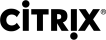 Led development of GoToMeeting®, GoToMyPC®, GoToAssist® and all other services with over 100 million users. Created new apps for iPhone, iPad, and BlackBerry. Led Scrum rollout across entire organization.Advisory BoardsAnchor Free	 September 2014 – Present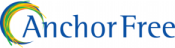 AnchorFree’s Hotspot Shield application provides secure browsing and privacy, with over 200 million downloads. Growing by more than nine million new downloads per month.Prism	 March 2014 – Present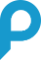 Prism uses advanced computer vision technology and machine intelligence to extract data from video to transform your business.EducationMS Computer Science, BS Computer Science California State University, FullertonPatents6,775,358: Method and system for enhanced interactive playback of audio content to telephone callers. 7,028,252: System and method for construction, storage, and transportation of presentation-independent multi-media content.7,440,555: Method and apparatus for rendering audio streams from textual content for delivery to a user.